У  К  Р А  Ї  Н  А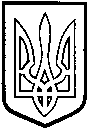 ТОМАШПІЛЬСЬКА РАЙОННА РАДАВ І Н Н И Ц Ь К О Ї  О Б Л А С Т ІРІШЕННЯ №68від 19 лютого 2016 року						   3 сесія 7 скликанняПро затвердження технічної документації із нормативної грошової оцінки земельної ділянки сільськогосподарського призначення державної власності, що надається для ведення товарного сільськогосподарського виробництва шляхом продажу права оренди через аукціон із земель резервного фонду на території Гнатківської сільської ради, за межами населеного пункту с.Гнатків, Томашпільського району Вінницької областіВідповідно до частини 2 статті 43 Закону України «Про місцеве самоврядування в Україні», керуючись статтями 10, 67, 124, 186 пункту 12 розділу 10 «Перехідні положення» Земельного кодексу України, статтями 13, 23 Закону України «Про оцінку земель», статтями 5, 21 Закону України «Про оренду землі», розглянувши представлену відділом Держгеокадастру у Томашпільському районі технічну документацію із нормативної грошової оцінки земельної ділянки сільськогосподарського призначення державної власності, що надається для ведення товарного сільськогосподарського виробництва шляхом продажу права оренди через аукціон із земель резервного фонду на території Гнатківської сільської ради (за межами населеного пункту) Томашпільського району Вінницької області, розроблену Державним підприємством «Вінницький науково-дослідний та проектний інститут землеустрою» інв. №ДХІІ/ХІІІ-1428 від 09.09.2015 року, районна рада ВИРІШИЛА:1. Затвердити технічну документацію із нормативної грошової оцінки земельної ділянки сільськогосподарського призначення державної власності, що надається для ведення товарного сільськогосподарського виробництва шляхом продажу права оренди через аукціон із земель резервного фонду на території Гнатківської сільської ради (за межами населеного пункту) Томашпільського району Вінницької області, загальною площею  з визначеною нормативно грошовою оцінкою 277 552 грн. 00 коп. (двісті сімдесят сім тисяч п’ятсот п’ятдесят дві гривні 00 коп.).2. Контроль за виконанням даного рішення покласти на постійну комісію районної ради з питань агропромислового комплексу, регулювання земельних ресурсів, реформування земельних відносин, розвитку особистих підсобних господарств (Милимуха В.М.).Голова районної ради						Д.Коритчук